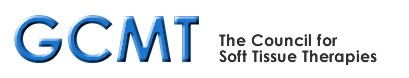 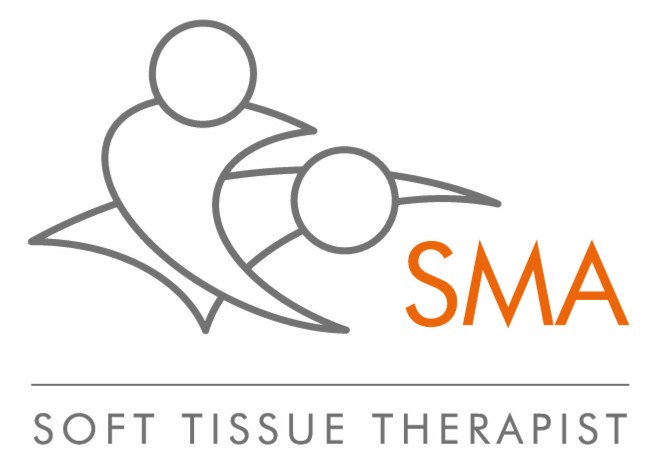 COVID-19 SCREENING AND CONSENTSMA RESOURCE PACK ADAPTED FROM THE GCMT RESOURCE PACK - ISSUED 08 JUNE 2020FULL NAMEDATE OF BIRTHEMAIL ADDRESSMOBILE NUMBERTESTINGTESTINGTESTINGTESTINGHave you had a Covid-19 test?  If yes, when?  Antigen or antibody test?Antigen – tests for Covid-19 on day of testing.  Antibody – possible immunityHave you had a Covid-19 test?  If yes, when?  Antigen or antibody test?Antigen – tests for Covid-19 on day of testing.  Antibody – possible immunityYES Date:NO If it was a positive result, has the isolation period expired?If it was a positive result, has the isolation period expired?YES NO Do you still have symptoms?Do you still have symptoms?YES NO Are you registered with the NHS Test & Trace appAre you registered with the NHS Test & Trace appYES NO SYMPTOMS - Are you experiencing any of the following?SYMPTOMS - Are you experiencing any of the following?SYMPTOMS - Are you experiencing any of the following?SYMPTOMS - Are you experiencing any of the following?Severe breathing difficulties or chest painSevere breathing difficulties or chest painYES NO Difficulty in waking or confusionDifficulty in waking or confusionYES NO If yes to any of the above call 999If yes to any of the above call 999If yes to any of the above call 999If yes to any of the above call 999FeverFeverYES NO Onset, or worsening of a coughOnset, or worsening of a coughYES NO Sore throat or runny noseSore throat or runny noseYES NO Chills or headacheChills or headacheYES NO Pain swallowingPain swallowingYES NO Muscle & joint acheMuscle & joint acheYES NO Fatigue or exhaustionFatigue or exhaustionYES NO Loss of taste or smellLoss of taste or smellYES NO If any of the above, the advice is to self-isolate for 7 days. A Covid-19 test may be necessary, call 119If any of the above, the advice is to self-isolate for 7 days. A Covid-19 test may be necessary, call 119If any of the above, the advice is to self-isolate for 7 days. A Covid-19 test may be necessary, call 119If any of the above, the advice is to self-isolate for 7 days. A Covid-19 test may be necessary, call 119Shortness of breath or difficulty lying down due to chest issuesShortness of breath or difficulty lying down due to chest issuesYES NO If any of the above, call 111If any of the above, call 111If any of the above, call 111If any of the above, call 111Have you been in contact with anyone with Covid-19 symptoms?Have you been in contact with anyone with Covid-19 symptoms?YES NO Have you recently been hospitalisedHave you recently been hospitalisedYES NO If so, why:If so, why:If so, why:If so, why:Do you have any of the following health issues?Do you have any of the following health issues?Do you have any of the following health issues?Do you have any of the following health issues?High blood pressure or other heart conditionHigh blood pressure or other heart conditionYES NO Diabetes Type 1 or 2 – if so, which?Diabetes Type 1 or 2 – if so, which?YES NO CancerCancerYES NO Lung conditionLung conditionYES NO Any other conditions – please list:Any other conditions – please list:Any other conditions – please list:Any other conditions – please list:If you have had Covid-19:If you have had Covid-19:If you have had Covid-19:If you have had Covid-19:Are you experiencing post Covid-19 circulatory complications (deep vein thrombosis, micro-embolisms, stroke symptoms or pulmonary embolism)Are you experiencing post Covid-19 circulatory complications (deep vein thrombosis, micro-embolisms, stroke symptoms or pulmonary embolism)YES NO Are you?Are you?Are you?Are you?An NHS front line workerAn NHS front line workerYES NO A carer – home or care homeA carer – home or care homeYES NO Shielding a vulnerable adultShielding a vulnerable adultYES NO Pregnant – how many weeks?Pregnant – how many weeks?YES NO Aged over 70Aged over 70YES NO Allergic to latex gloves or specific cleaning productsAllergic to latex gloves or specific cleaning productsYES NO SIGNEDI solemnly and sincerely declare that the information I have provided is true and correct and I make this solemn declaration conscientiously believing the same to be true. If any person should suffer as a result of the information being found to be untrue and false, then I am aware I can be prosecuted for making a false declaration.If either I or someone I have been in contact with tests positive for Covid-19 or have been contacted by NHS Test & Trace I will inform you.Full name…………………………………………Date………………………………………………SIGNEDI solemnly and sincerely declare that the information I have provided is true and correct and I make this solemn declaration conscientiously believing the same to be true. If any person should suffer as a result of the information being found to be untrue and false, then I am aware I can be prosecuted for making a false declaration.If either I or someone I have been in contact with tests positive for Covid-19 or have been contacted by NHS Test & Trace I will inform you.Full name…………………………………………Date………………………………………………SIGNEDI solemnly and sincerely declare that the information I have provided is true and correct and I make this solemn declaration conscientiously believing the same to be true. If any person should suffer as a result of the information being found to be untrue and false, then I am aware I can be prosecuted for making a false declaration.If either I or someone I have been in contact with tests positive for Covid-19 or have been contacted by NHS Test & Trace I will inform you.Full name…………………………………………Date………………………………………………SIGNEDI solemnly and sincerely declare that the information I have provided is true and correct and I make this solemn declaration conscientiously believing the same to be true. If any person should suffer as a result of the information being found to be untrue and false, then I am aware I can be prosecuted for making a false declaration.If either I or someone I have been in contact with tests positive for Covid-19 or have been contacted by NHS Test & Trace I will inform you.Full name…………………………………………Date………………………………………………